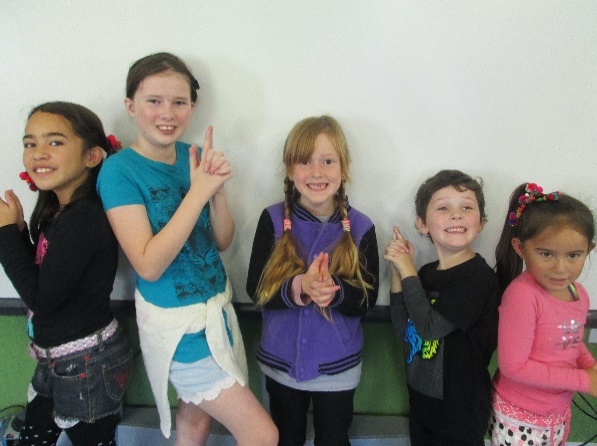 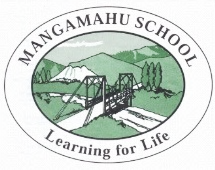 Dear parents, whanau and community members,Term 2 already, which means a return to cold mornings and lighting fires. Fantastic!!Our big event this term is, of course, hosting the cluster cross country. The smaller our school gets, the more difficult it is to run this event each year, with many roles to fill with so few people. Thanks to those who have said they can help out again this year. Your support is greatly appreciated.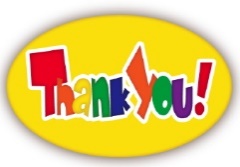 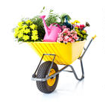 Working Bee – Thanks to those few who helped out again at the recent working all our garden waste, as he always does. Craig did a fantastic of rebuilding the front garden edge, so that garden bed is now ready to dig over and prepare for planting in the spring. Thanks again for your help and support.Pumpkin Off – It wasn’t the best pumpkin growing season this year, so weights were not as heavy as they have been in the past. Those who joined in put in a great effort, with Alex, Kate & Elsie winning with a pumpkin weighing in at 68kg. Karma Forsyth was second and the Walford family came third. We look forward to see what happens next year.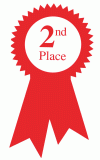 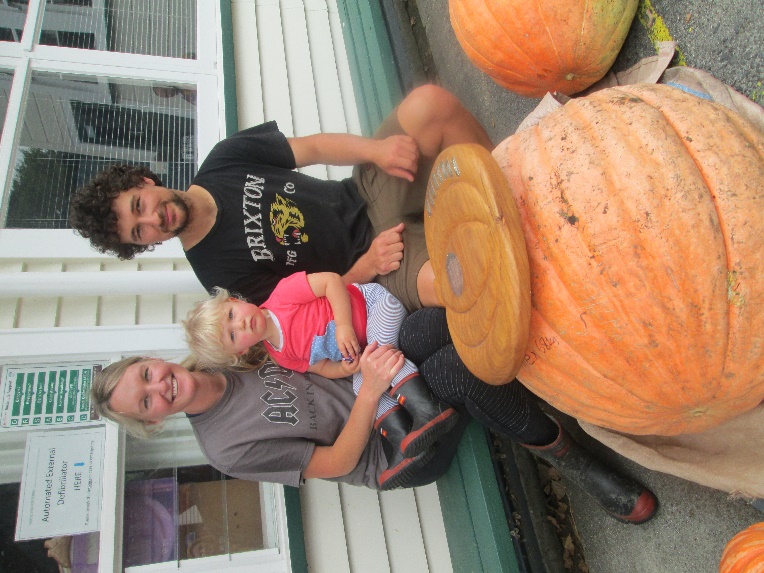 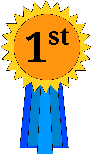 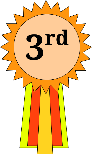 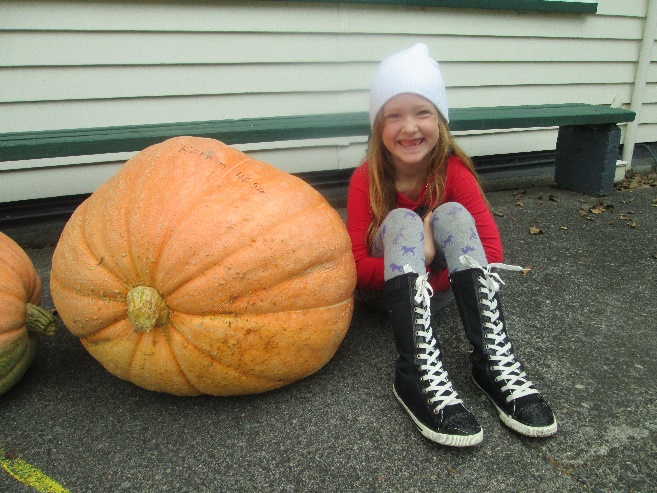 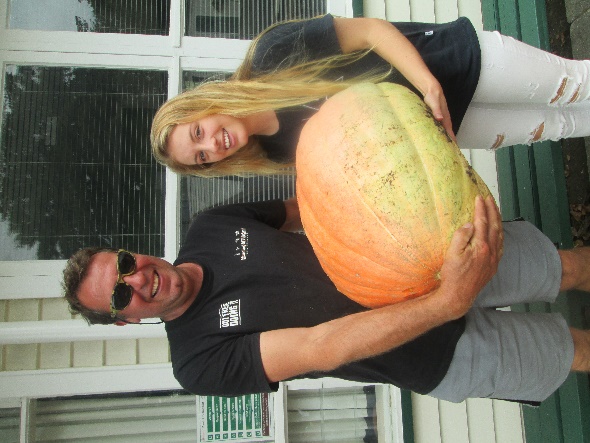 Sleepover – In the last week of Term 1 we had a sleepover at school. The senior girls planned it, so had to think about activities, food, shopping list and gear list. They did a great job and we all had a terrific night.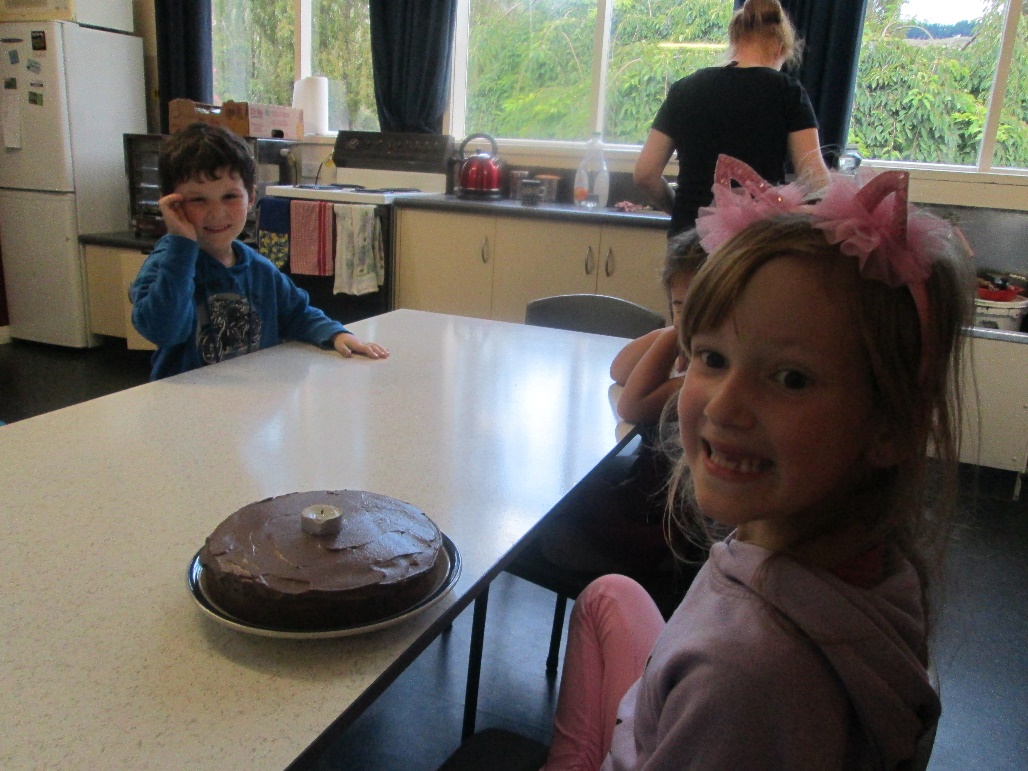 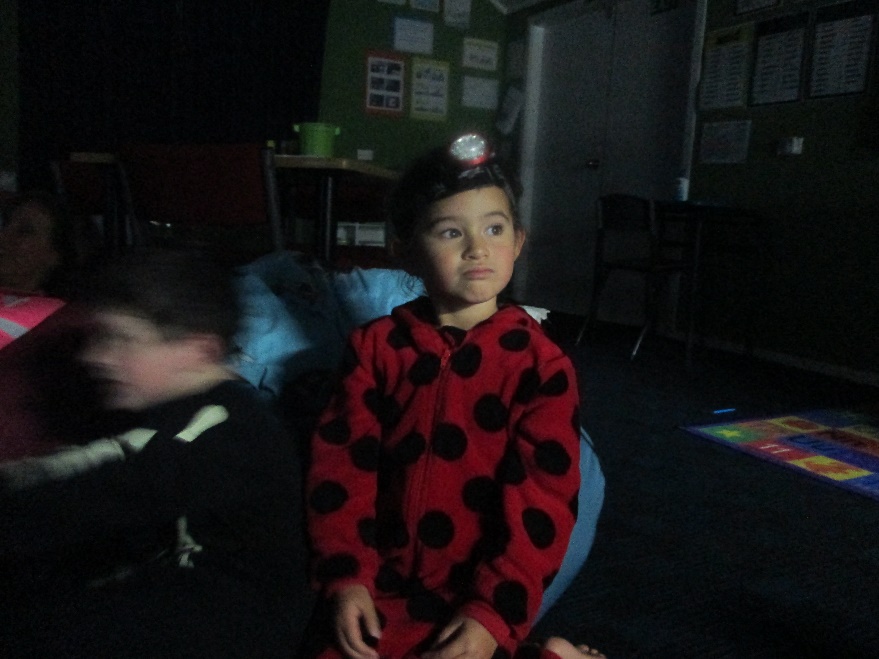 Zero Waste – Each year Hadi Gurton comes out to the school to talk about caring for the environment, reducing our waste and recycling. The 2 juniors did some shared writing after his visit.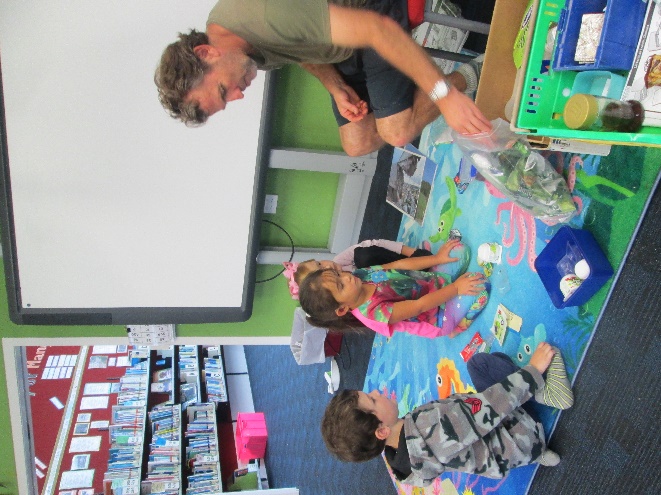 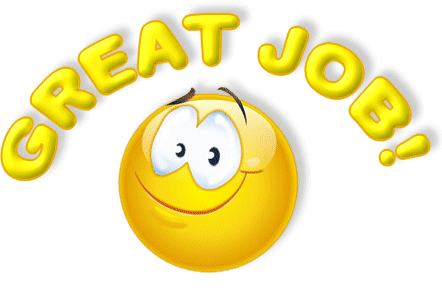 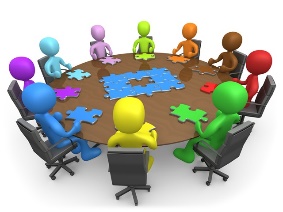  .Dates to remember –   Rosalie MatthewsPrincipalEvery Monday from 10am to about 11.30am – Playgroup.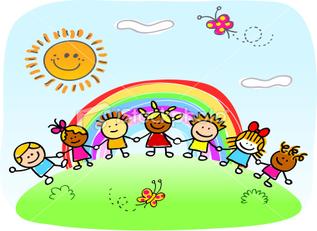 Everyone welcome to attend. Come along for a coffee and a chat even if you don’t have a preschooler. .Every Monday from 10am to about 11.30am – Playgroup.Everyone welcome to attend. Come along for a coffee and a chat even if you don’t have a preschooler. .Every Monday from 10am to about 11.30am – Playgroup.Everyone welcome to attend. Come along for a coffee and a chat even if you don’t have a preschooler. .Term 2 2017Term 2 2017Week 3Friday 19th MayCross CountryWeek 4Monday 22nd MayBOT meeting at 6pmFriday 26th MayPostponement Date for Cross CountryORAssembly ay 2.30pm if no cross country 